JUSTIFICATIVA DA AUSÊNCIA DE MARCAÇÃO PONTOSERVIDOR: __________________________________________  MATRÍCULA: ________________DATA DA OCORRÊNCIA: _______/_______/_______      HORÁRIO DA OCORRÊNCIA: ____: ____O SERVIDOR FOI AUTORIZADO A: ________________________ SETOR: _________________________1. (  ) PERMUTAR HORÁRIO DE: ______________________ PARA: ______________________________2. (  ) PERMUTAR DIA DE: ___________________________ PARA: ______________________________3. (  ) VIAGEM A TRABALHO COM SAÍDA DIA: _______________ E HORA: _________________          LOCAL: __________________ CHEGADA DIA: __________________ E HORA: _________________4. (  ) COMPENSAR DIA: _________________________________________________________________5. (  ) ABONO: DIA ______________________________________________________________________6. (  ) OBS.: __________________________________________________________________________________________________________________________________________________________________LAGES: _____/______/________.__________________________________________                              _______________________________                         Assinatura do Servidor                                                                  Resp. do Setor (Ass. E Carimbo)JUSTIFICATIVA DA AUSÊNCIA DE MARCAÇÃO PONTOSERVIDOR: __________________________________________  MATRÍCULA: ________________DATA DA OCORRÊNCIA: _______/_______/_______      HORÁRIO DA OCORRÊNCIA: ____: ____O SERVIDOR FOI AUTORIZADO A: ________________________ SETOR: _________________________1. (  ) PERMUTAR HORÁRIO DE: ______________________ PARA: ______________________________2. (  ) PERMUTAR DIA DE: ___________________________ PARA: ______________________________3. (  ) VIAGEM A TRABALHO COM SAÍDA DIA: _______________ E HORA: _________________          LOCAL: __________________ CHEGADA DIA: __________________ E HORA: _________________4. (  ) COMPENSAR DIA: _________________________________________________________________5. (  ) ABONO: DIA ______________________________________________________________________6. (  ) OBS.: __________________________________________________________________________________________________________________________________________________________________LAGES: _____/______/________.__________________________________________                              _______________________________                         Assinatura do Servidor                                                                  Resp. do Setor (Ass. E Carimbo)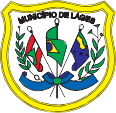                                  PREFEITURA DO MUNICÍPIO DE LAGES                                   PREFEITURA DO MUNICÍPIO DE LAGES